十二年國民基本教育國中教師有效教學深耕推廣計畫優良教案甄選比賽教學計畫（教案）設計格式範例B5L2 Are You Bored with Eating the Same Food Every Day?對話中譯：（在電視節目上）Samantha： 已經中午了。該吃午餐了。你是否厭倦每天都吃相同的食物呢？現在，不會再有無聊的食物了。在今天的節目中，我們將呈現一道特別的臺灣料理。而我確信你一定會感興趣的。Samantha： 現在我們所在的地方是「山頂餐廳」。我們一起來見見老闆，吳先生。Mr. Wu： 哈囉。歡迎來到我的餐廳。Samantha： 謝謝你，吳先生。我知道你是個優秀的廚師。我們來這是要嚐嚐您的特殊料理。它的味道總是讓我來自國外的朋友們感到驚訝。我們可以試試看嗎？Mr. Wu： 當然可以。就在這—我們遠近馳名的「皮蛋」。Samantha： 這名字聽起來很有趣……但它看起來就是一顆普通的蛋。為什麼會這麼有名？Mr. Wu： 嗯，讓我秀給妳看。我這有一把銳利的刀子，接著我會把蛋切成兩半。仔細看。Samantha： 哇！這裡面是黑色的，而且它中間的部分看起來像膠水。Mr. Wu： 把皮蛋拿靠近妳的鼻子，然後聞一下。Samantha： 嗯……它聞起來像是死魚的味道。我有點害怕。Mr. Wu： 不要害怕。就把殼給剝掉，然後嚐嚐看。我想妳一定會愛上它的。Samantha： 嗯……這味道真有趣。L2 B5文法句型S + V + (that) + 名詞子句 (Noun Clause) 常用的V => think, believe, say, tell, agree, ask, find, remember, forget, hope, understand, be glad, be sorry, be afraid, be sure…...B. e.g. 1. 我認為他今天會來。2. 他發現這件工作很容易。3. 王先生很高興我們都能去。4. 學生們都很難過，他們的老師生病了。5. 那個男孩害怕他爸爸會對他發脾氣。6. Henry 希望在他18 歲生日那天，他能獲得一部新的摩托車。7. 老闆很確定，那群工人必能在半年後完成建造那棟房子。Reading Worksheet                              104 Kanshian_ B5 L2 ReadingClass: ________ Group: ______Name (No.): __________, __________, __________, __________, __________, __________☆每個人至少擔任二個角色，填完後需在組內分享、討論及修正。Word Wizard單字奇才: (主要填寫者簽名)________(確認者簽名)________---------------------------------------------------------------------------Reading Pro朗讀達人:組員輪流朗讀文章並計時，誰是小組裡的朗讀達人呢？---------------------------------------------------------------------------Summarizer摘要高手:(主要填寫者簽名)_______, _______ (確認者簽名)_______請寫出Reading中所提及的內容重點大意(關鍵字即可)。Illustrator繪畫大師: (主要填寫者簽名)_____________ (確認者簽名)__________請將Reading四段落(p.20, 21)的大意，以示意圖畫出。---------------------------------------------------------------------------Question Master提問專家: (主要填寫者簽名)_______,_______ (確認者簽名)_______請根據Reading，以英文提出三個問題，並寫出參考答案。有開放性問題者更佳（即內文中無直接答案者）Example Q: If someone treats you blue cheese, but you don’t like its smell. What will you do?  Example A: I will thank him but I won’t eat it.Cross-Culture Worksheet             104 Kanshian_ B5 L2Class: ________ Group: ______Name (No.): __________, __________, __________, __________, __________, __________A. Century eggs vs. Blue cheese 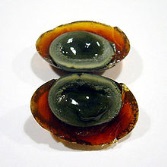 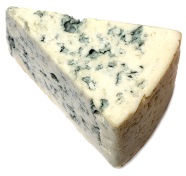 B. Video questions:(a) How did the man in the video feel about the century egg?    _____________________________________________________________________ (b) Why didn’t the man like the century egg?     _____________________________________________________________________C. Think about it……(a) Was the boss in the news right or wrong?     _____________________________________________________________________(b) Why do you think so?    _____________________________________________________________________(c) If someone asks you to eat something you don’t eat, what will you do?    _____________________________________________________________________主題名稱主題名稱Are you bored with eating the same food every day?教學節數教學節數4  節4  節4  節教材來源教材來源□改編教科書（▓康軒□翰林□南一□其他      ）□自編□改編教科書（▓康軒□翰林□南一□其他      ）□自編□改編教科書（▓康軒□翰林□南一□其他      ）□自編□改編教科書（▓康軒□翰林□南一□其他      ）□自編□改編教科書（▓康軒□翰林□南一□其他      ）□自編□改編教科書（▓康軒□翰林□南一□其他      ）□自編主      題主      題Different food cultureDifferent food cultureDifferent food cultureDifferent food cultureDifferent food cultureDifferent food culture學習階段學習階段□第一學習階段 ▓第二學習階段 □第三學習階段 □第四學習階段□第一學習階段 ▓第二學習階段 □第三學習階段 □第四學習階段□第一學習階段 ▓第二學習階段 □第三學習階段 □第四學習階段□第一學習階段 ▓第二學習階段 □第三學習階段 □第四學習階段□第一學習階段 ▓第二學習階段 □第三學習階段 □第四學習階段□第一學習階段 ▓第二學習階段 □第三學習階段 □第四學習階段摘要摘要一、教學內容: The special Taiwanese and western food.that 引導的名詞子句現在分詞/過去分詞當形容詞 實施成效:實施分組合作學習，大部分學生能參與課堂學習，尤其能提升中低成就學生的學習動機。高成就學生學習擔任領導者的角色，突破以往獨善其身的作法。學生上課時須主動學習尋求解答，改變以往被動等待老師給予解答的態度。教學省思:現今學生英語學習成就差異擴大，且學生學習方式也與過去不同，傳統的教學講授法似乎難以滿足大部分學生的需求，高成就學生認為教材過於簡易，低成就學生卻難以理解。學習成就不同，但無熱情的學習態度卻同樣造成課堂上沉悶的氛圍。如何讓學生重燃對學習的熱情，找到學習的樂趣，或許是現今老師的重要課題。進行分組合作學習前需充分備課，多樣化的學習單及活動可提升學生學習興趣及成效。任課教師應適切分配各組學生個別任務，以達差異化教學的成效。任課教師對分組合作學習的遊戲加分方式存有疑問，獎勵表揚的步驟尚不確實，需再思考如何做團體獎勵表揚的方式。每堂課的學習評量方式需更精確。一、教學內容: The special Taiwanese and western food.that 引導的名詞子句現在分詞/過去分詞當形容詞 實施成效:實施分組合作學習，大部分學生能參與課堂學習，尤其能提升中低成就學生的學習動機。高成就學生學習擔任領導者的角色，突破以往獨善其身的作法。學生上課時須主動學習尋求解答，改變以往被動等待老師給予解答的態度。教學省思:現今學生英語學習成就差異擴大，且學生學習方式也與過去不同，傳統的教學講授法似乎難以滿足大部分學生的需求，高成就學生認為教材過於簡易，低成就學生卻難以理解。學習成就不同，但無熱情的學習態度卻同樣造成課堂上沉悶的氛圍。如何讓學生重燃對學習的熱情，找到學習的樂趣，或許是現今老師的重要課題。進行分組合作學習前需充分備課，多樣化的學習單及活動可提升學生學習興趣及成效。任課教師應適切分配各組學生個別任務，以達差異化教學的成效。任課教師對分組合作學習的遊戲加分方式存有疑問，獎勵表揚的步驟尚不確實，需再思考如何做團體獎勵表揚的方式。每堂課的學習評量方式需更精確。一、教學內容: The special Taiwanese and western food.that 引導的名詞子句現在分詞/過去分詞當形容詞 實施成效:實施分組合作學習，大部分學生能參與課堂學習，尤其能提升中低成就學生的學習動機。高成就學生學習擔任領導者的角色，突破以往獨善其身的作法。學生上課時須主動學習尋求解答，改變以往被動等待老師給予解答的態度。教學省思:現今學生英語學習成就差異擴大，且學生學習方式也與過去不同，傳統的教學講授法似乎難以滿足大部分學生的需求，高成就學生認為教材過於簡易，低成就學生卻難以理解。學習成就不同，但無熱情的學習態度卻同樣造成課堂上沉悶的氛圍。如何讓學生重燃對學習的熱情，找到學習的樂趣，或許是現今老師的重要課題。進行分組合作學習前需充分備課，多樣化的學習單及活動可提升學生學習興趣及成效。任課教師應適切分配各組學生個別任務，以達差異化教學的成效。任課教師對分組合作學習的遊戲加分方式存有疑問，獎勵表揚的步驟尚不確實，需再思考如何做團體獎勵表揚的方式。每堂課的學習評量方式需更精確。一、教學內容: The special Taiwanese and western food.that 引導的名詞子句現在分詞/過去分詞當形容詞 實施成效:實施分組合作學習，大部分學生能參與課堂學習，尤其能提升中低成就學生的學習動機。高成就學生學習擔任領導者的角色，突破以往獨善其身的作法。學生上課時須主動學習尋求解答，改變以往被動等待老師給予解答的態度。教學省思:現今學生英語學習成就差異擴大，且學生學習方式也與過去不同，傳統的教學講授法似乎難以滿足大部分學生的需求，高成就學生認為教材過於簡易，低成就學生卻難以理解。學習成就不同，但無熱情的學習態度卻同樣造成課堂上沉悶的氛圍。如何讓學生重燃對學習的熱情，找到學習的樂趣，或許是現今老師的重要課題。進行分組合作學習前需充分備課，多樣化的學習單及活動可提升學生學習興趣及成效。任課教師應適切分配各組學生個別任務，以達差異化教學的成效。任課教師對分組合作學習的遊戲加分方式存有疑問，獎勵表揚的步驟尚不確實，需再思考如何做團體獎勵表揚的方式。每堂課的學習評量方式需更精確。一、教學內容: The special Taiwanese and western food.that 引導的名詞子句現在分詞/過去分詞當形容詞 實施成效:實施分組合作學習，大部分學生能參與課堂學習，尤其能提升中低成就學生的學習動機。高成就學生學習擔任領導者的角色，突破以往獨善其身的作法。學生上課時須主動學習尋求解答，改變以往被動等待老師給予解答的態度。教學省思:現今學生英語學習成就差異擴大，且學生學習方式也與過去不同，傳統的教學講授法似乎難以滿足大部分學生的需求，高成就學生認為教材過於簡易，低成就學生卻難以理解。學習成就不同，但無熱情的學習態度卻同樣造成課堂上沉悶的氛圍。如何讓學生重燃對學習的熱情，找到學習的樂趣，或許是現今老師的重要課題。進行分組合作學習前需充分備課，多樣化的學習單及活動可提升學生學習興趣及成效。任課教師應適切分配各組學生個別任務，以達差異化教學的成效。任課教師對分組合作學習的遊戲加分方式存有疑問，獎勵表揚的步驟尚不確實，需再思考如何做團體獎勵表揚的方式。每堂課的學習評量方式需更精確。一、教學內容: The special Taiwanese and western food.that 引導的名詞子句現在分詞/過去分詞當形容詞 實施成效:實施分組合作學習，大部分學生能參與課堂學習，尤其能提升中低成就學生的學習動機。高成就學生學習擔任領導者的角色，突破以往獨善其身的作法。學生上課時須主動學習尋求解答，改變以往被動等待老師給予解答的態度。教學省思:現今學生英語學習成就差異擴大，且學生學習方式也與過去不同，傳統的教學講授法似乎難以滿足大部分學生的需求，高成就學生認為教材過於簡易，低成就學生卻難以理解。學習成就不同，但無熱情的學習態度卻同樣造成課堂上沉悶的氛圍。如何讓學生重燃對學習的熱情，找到學習的樂趣，或許是現今老師的重要課題。進行分組合作學習前需充分備課，多樣化的學習單及活動可提升學生學習興趣及成效。任課教師應適切分配各組學生個別任務，以達差異化教學的成效。任課教師對分組合作學習的遊戲加分方式存有疑問，獎勵表揚的步驟尚不確實，需再思考如何做團體獎勵表揚的方式。每堂課的學習評量方式需更精確。教學研究教學理念學生能從分組合作學習的過程中，養成自主學習及與人分享的態度與技巧。不同學習成就的學生都能享受英語學習的樂趣。學生能從英語學習中建立尊重多元文化觀點的態度。學生能從分組合作學習的過程中，養成自主學習及與人分享的態度與技巧。不同學習成就的學生都能享受英語學習的樂趣。學生能從英語學習中建立尊重多元文化觀點的態度。學生能從分組合作學習的過程中，養成自主學習及與人分享的態度與技巧。不同學習成就的學生都能享受英語學習的樂趣。學生能從英語學習中建立尊重多元文化觀點的態度。學生能從分組合作學習的過程中，養成自主學習及與人分享的態度與技巧。不同學習成就的學生都能享受英語學習的樂趣。學生能從英語學習中建立尊重多元文化觀點的態度。學生能從分組合作學習的過程中，養成自主學習及與人分享的態度與技巧。不同學習成就的學生都能享受英語學習的樂趣。學生能從英語學習中建立尊重多元文化觀點的態度。學生能從分組合作學習的過程中，養成自主學習及與人分享的態度與技巧。不同學習成就的學生都能享受英語學習的樂趣。學生能從英語學習中建立尊重多元文化觀點的態度。教學研究能力指標1-2-2能辨識不同句子語調所表達的情緒和態度。1-2-3能聽懂日常生活對話和簡易故事。1-2-4能辨識對話或訊息的情境及主旨。2-2-2能以簡易的英語參與課堂上老師引導的討論。2-2-3能以簡易的英語表達個人的需求、意願和感受。2-2-4能以簡易的英語描述日常生活中相關的人、事、時、地、物。2-2-5能依人、事、時、地、物作提問和回答。3-2-5能瞭解課文的主旨大意。3-2-6能瞭解對話、短文、書信、故事及短劇等的重要內容與情節。4-2-4能將簡易的中文句子譯成英文。5-2-4能看懂故事及簡易短文，並能以簡短的句子說出或寫出其內容大意。7-2-1能以簡易英語介紹國內外風土民情。1-2-2能辨識不同句子語調所表達的情緒和態度。1-2-3能聽懂日常生活對話和簡易故事。1-2-4能辨識對話或訊息的情境及主旨。2-2-2能以簡易的英語參與課堂上老師引導的討論。2-2-3能以簡易的英語表達個人的需求、意願和感受。2-2-4能以簡易的英語描述日常生活中相關的人、事、時、地、物。2-2-5能依人、事、時、地、物作提問和回答。3-2-5能瞭解課文的主旨大意。3-2-6能瞭解對話、短文、書信、故事及短劇等的重要內容與情節。4-2-4能將簡易的中文句子譯成英文。5-2-4能看懂故事及簡易短文，並能以簡短的句子說出或寫出其內容大意。7-2-1能以簡易英語介紹國內外風土民情。1-2-2能辨識不同句子語調所表達的情緒和態度。1-2-3能聽懂日常生活對話和簡易故事。1-2-4能辨識對話或訊息的情境及主旨。2-2-2能以簡易的英語參與課堂上老師引導的討論。2-2-3能以簡易的英語表達個人的需求、意願和感受。2-2-4能以簡易的英語描述日常生活中相關的人、事、時、地、物。2-2-5能依人、事、時、地、物作提問和回答。3-2-5能瞭解課文的主旨大意。3-2-6能瞭解對話、短文、書信、故事及短劇等的重要內容與情節。4-2-4能將簡易的中文句子譯成英文。5-2-4能看懂故事及簡易短文，並能以簡短的句子說出或寫出其內容大意。7-2-1能以簡易英語介紹國內外風土民情。1-2-2能辨識不同句子語調所表達的情緒和態度。1-2-3能聽懂日常生活對話和簡易故事。1-2-4能辨識對話或訊息的情境及主旨。2-2-2能以簡易的英語參與課堂上老師引導的討論。2-2-3能以簡易的英語表達個人的需求、意願和感受。2-2-4能以簡易的英語描述日常生活中相關的人、事、時、地、物。2-2-5能依人、事、時、地、物作提問和回答。3-2-5能瞭解課文的主旨大意。3-2-6能瞭解對話、短文、書信、故事及短劇等的重要內容與情節。4-2-4能將簡易的中文句子譯成英文。5-2-4能看懂故事及簡易短文，並能以簡短的句子說出或寫出其內容大意。7-2-1能以簡易英語介紹國內外風土民情。1-2-2能辨識不同句子語調所表達的情緒和態度。1-2-3能聽懂日常生活對話和簡易故事。1-2-4能辨識對話或訊息的情境及主旨。2-2-2能以簡易的英語參與課堂上老師引導的討論。2-2-3能以簡易的英語表達個人的需求、意願和感受。2-2-4能以簡易的英語描述日常生活中相關的人、事、時、地、物。2-2-5能依人、事、時、地、物作提問和回答。3-2-5能瞭解課文的主旨大意。3-2-6能瞭解對話、短文、書信、故事及短劇等的重要內容與情節。4-2-4能將簡易的中文句子譯成英文。5-2-4能看懂故事及簡易短文，並能以簡短的句子說出或寫出其內容大意。7-2-1能以簡易英語介紹國內外風土民情。1-2-2能辨識不同句子語調所表達的情緒和態度。1-2-3能聽懂日常生活對話和簡易故事。1-2-4能辨識對話或訊息的情境及主旨。2-2-2能以簡易的英語參與課堂上老師引導的討論。2-2-3能以簡易的英語表達個人的需求、意願和感受。2-2-4能以簡易的英語描述日常生活中相關的人、事、時、地、物。2-2-5能依人、事、時、地、物作提問和回答。3-2-5能瞭解課文的主旨大意。3-2-6能瞭解對話、短文、書信、故事及短劇等的重要內容與情節。4-2-4能將簡易的中文句子譯成英文。5-2-4能看懂故事及簡易短文，並能以簡短的句子說出或寫出其內容大意。7-2-1能以簡易英語介紹國內外風土民情。教學研究學習目標1. 能以英文介紹中西方的飲食文化，讓學生了解文化差異。2. 學會以名詞子句描述對某件事的看法或轉述他人的意見。3. 學會以現在分詞當形容詞，描述外在人或事物帶給他人的感受。4. 學會使用字尾為 -ed 的過去分詞當形容詞，描述對人或事物產生的內在感覺。1. 能以英文介紹中西方的飲食文化，讓學生了解文化差異。2. 學會以名詞子句描述對某件事的看法或轉述他人的意見。3. 學會以現在分詞當形容詞，描述外在人或事物帶給他人的感受。4. 學會使用字尾為 -ed 的過去分詞當形容詞，描述對人或事物產生的內在感覺。1. 能以英文介紹中西方的飲食文化，讓學生了解文化差異。2. 學會以名詞子句描述對某件事的看法或轉述他人的意見。3. 學會以現在分詞當形容詞，描述外在人或事物帶給他人的感受。4. 學會使用字尾為 -ed 的過去分詞當形容詞，描述對人或事物產生的內在感覺。1. 能以英文介紹中西方的飲食文化，讓學生了解文化差異。2. 學會以名詞子句描述對某件事的看法或轉述他人的意見。3. 學會以現在分詞當形容詞，描述外在人或事物帶給他人的感受。4. 學會使用字尾為 -ed 的過去分詞當形容詞，描述對人或事物產生的內在感覺。1. 能以英文介紹中西方的飲食文化，讓學生了解文化差異。2. 學會以名詞子句描述對某件事的看法或轉述他人的意見。3. 學會以現在分詞當形容詞，描述外在人或事物帶給他人的感受。4. 學會使用字尾為 -ed 的過去分詞當形容詞，描述對人或事物產生的內在感覺。1. 能以英文介紹中西方的飲食文化，讓學生了解文化差異。2. 學會以名詞子句描述對某件事的看法或轉述他人的意見。3. 學會以現在分詞當形容詞，描述外在人或事物帶給他人的感受。4. 學會使用字尾為 -ed 的過去分詞當形容詞，描述對人或事物產生的內在感覺。教學研究教學策略分組合作學習教學策略: 拼圖法Jigsaw、共同學習法learning together。講述法。分組合作學習教學策略: 拼圖法Jigsaw、共同學習法learning together。講述法。分組合作學習教學策略: 拼圖法Jigsaw、共同學習法learning together。講述法。分組合作學習教學策略: 拼圖法Jigsaw、共同學習法learning together。講述法。分組合作學習教學策略: 拼圖法Jigsaw、共同學習法learning together。講述法。分組合作學習教學策略: 拼圖法Jigsaw、共同學習法learning together。講述法。教學研究參考資料1.康軒國中英語3上2.教育部分組合作學習教學手冊1.康軒國中英語3上2.教育部分組合作學習教學手冊1.康軒國中英語3上2.教育部分組合作學習教學手冊1.康軒國中英語3上2.教育部分組合作學習教學手冊1.康軒國中英語3上2.教育部分組合作學習教學手冊1.康軒國中英語3上2.教育部分組合作學習教學手冊教學架構   單  元  名  稱   單  元  名  稱   單  元  名  稱   單  元  名  稱   單  元  名  稱節數節數教學架構單元一DialogueDialogueDialogueDialogue11教學架構單元二Grammar FocusGrammar FocusGrammar FocusGrammar Focus11教學架構單元三Reading Reading Reading Reading 11單元四發表及議題融入發表及議題融入發表及議題融入發表及議題融入11學習目標學習目標 教學歷程（含時間） 教學歷程（含時間）教學資源教學資源教學資源教學評量Warm upPresentationWrap upWarm upPresentationWrap upWarm upPresentationWrap up Warm upPresentationWrap up Warm upPresentationWrap upWarm upPresentationWrap upWarm upPresentationWrap up Warm upPresentationWrap up 單元一 Dialogue分組合作學習1. Present the pictures of the different eggdishes.T: Which are the western egg dishes?S: ____________________T: Which are the Chinese egg dishes?S: ____________________T: Which is your favorite?S: ___________________I. Jigsaw I1. Divide Ss into 6 groups, 5 Ss in a group.  Ask Ss to finish reading and translation.2. Play the CD and ask Ss to repeat.將Dialogue分為五段，各組成員先閱讀自己所負責的部份與小組成員分享討論II. Game: Who wants to be a millionaire?Q1: Please read and spell the word “尖銳的.”Q2: Please read and spell the word “呈   現”Q3: The century eggs ______ most of the foreigners.What is the special egg dish in the dialogue?Q4: Are you _____ in the different culture?
Yes, I enjoy visiting different countries.Q5: What is the special egg dish in the     dialogue?Q6: Who is Mr.Q7: If you cut a century egg in half, what     color will you see inside?Q8: What does the center of a century egg     look like? Q9: How does it smell?Q10: What do you think Samantha means by “interesting”?Each group writes down a sentence to summarize and speak it out in class.Ask Ss to finish the assignment of vocabulary worksheet. 單元二 Word Power + Grammar Focus差異化教學I. Word Power 1. Play the CD of Part A and ask Ss to repeat.2. Ask Ss to fill in the words in Part B. 1. Present the sentence patterns2. Ask Ss to finish the exercise in “Say and Write.” 3. Ask Ss to finish the worksheet.   High achievers are enocouraged to finish one more part of making sentences. Ask some Ss to write down the good sentences on the blackboard.單元三 Reading分組合作學習I.Q1: What is blue cheese?Ask Ss to write down the anwser on the small whiteboard.I. Listening & Reading II. Worksheet (文學圈)Have “Question Master” of each group to ask one question and the other group has to answer it.單元四 發表及議題融入Have Ss to present their worksheet for last classI. Serve each group a piece of century egg and blue cheese.Q1: What is the difference between century eggs and blue cheese?II. Watch the video of “eating century eggs.”Q1: How does the man feel about “ century eggs?”Q2: Why? Q3: What if it’s fried pork?III.Watch the video of “asking the muslim workers to eat pork.”Q1: Do you think what the boss did was right?Q2: Why? (可用中文)Q3: If someone ask you to eat something you don’t eat, what will you do?Have each group to answer Q3.單元一 Dialogue分組合作學習1. Present the pictures of the different eggdishes.T: Which are the western egg dishes?S: ____________________T: Which are the Chinese egg dishes?S: ____________________T: Which is your favorite?S: ___________________I. Jigsaw I1. Divide Ss into 6 groups, 5 Ss in a group.  Ask Ss to finish reading and translation.2. Play the CD and ask Ss to repeat.將Dialogue分為五段，各組成員先閱讀自己所負責的部份與小組成員分享討論II. Game: Who wants to be a millionaire?Q1: Please read and spell the word “尖銳的.”Q2: Please read and spell the word “呈   現”Q3: The century eggs ______ most of the foreigners.What is the special egg dish in the dialogue?Q4: Are you _____ in the different culture?
Yes, I enjoy visiting different countries.Q5: What is the special egg dish in the     dialogue?Q6: Who is Mr.Q7: If you cut a century egg in half, what     color will you see inside?Q8: What does the center of a century egg     look like? Q9: How does it smell?Q10: What do you think Samantha means by “interesting”?Each group writes down a sentence to summarize and speak it out in class.Ask Ss to finish the assignment of vocabulary worksheet. 單元二 Word Power + Grammar Focus差異化教學I. Word Power 1. Play the CD of Part A and ask Ss to repeat.2. Ask Ss to fill in the words in Part B. 1. Present the sentence patterns2. Ask Ss to finish the exercise in “Say and Write.” 3. Ask Ss to finish the worksheet.   High achievers are enocouraged to finish one more part of making sentences. Ask some Ss to write down the good sentences on the blackboard.單元三 Reading分組合作學習I.Q1: What is blue cheese?Ask Ss to write down the anwser on the small whiteboard.I. Listening & Reading II. Worksheet (文學圈)Have “Question Master” of each group to ask one question and the other group has to answer it.單元四 發表及議題融入Have Ss to present their worksheet for last classI. Serve each group a piece of century egg and blue cheese.Q1: What is the difference between century eggs and blue cheese?II. Watch the video of “eating century eggs.”Q1: How does the man feel about “ century eggs?”Q2: Why? Q3: What if it’s fried pork?III.Watch the video of “asking the muslim workers to eat pork.”Q1: Do you think what the boss did was right?Q2: Why? (可用中文)Q3: If someone ask you to eat something you don’t eat, what will you do?Have each group to answer Q3.5 minsComputerProjectorSmall whiteboardsMarkers5 mins10 mins20 mins5 mins10 mins25mins10mins5 mins5 mins25 mins10mins5 mins10 mins10 mins10 mins5 mins5 minsComputerProjectorSmall whiteboardsMarkers5 mins10 mins20 mins5 mins10 mins25mins10mins5 mins5 mins25 mins10mins5 mins10 mins10 mins10 mins5 mins5 minsComputerProjectorSmall whiteboardsMarkers5 mins10 mins20 mins5 mins10 mins25mins10mins5 mins5 mins25 mins10mins5 mins10 mins10 mins10 mins5 mins確認學生能了解本課主題確認學生了解對話內容並能念出對話確認學生能了解對話內容並應用確認學生參與活動確認學生是否了解句型認學生熟悉本課閱讀確認學生能否將所學融會貫通確認學生是否了解不同文化差異確認學生是否建立自我尊重及尊重他人文化的價值觀單字詞性中譯noonn.中午Sally eats lunch ___ _____.Sally 在中午吃午餐。boredadj.感到厭煩的Kevin and Andrea are _____ ____ the TV program.Kevin 和 Andrea 對這個電視節目感到厭煩。Taiwaneseadj.; n.臺灣的；臺灣人(adj.)Stinky tofu is a famous ________ _______.臭豆腐是有名的臺灣小吃。(n.)The two tennis players are _________.這兩位網球選手是臺灣人。interestedadj.感興趣的Lily is __________ _____ Tom’s trip to Mt. Ali.Lily 對 Tom 到阿里山的旅行感興趣。hilln.小山丘There is a _______ ____ over there.那邊有一座綠油油的小山丘。ownern.擁有者Mr. Jackson is the _______ ___ the Italian restaurant.Jackson 先生是那間義大利餐廳的擁有者。foreignadj.外國的Do you ______ a ________ language?你會說外語嗎？shallaux.……好嗎？；要不要……Let’s dance, ______ ____?我們來跳舞，好嗎？centuryn.世紀We live in the _____ ________.我們生活在 21 世紀。ordinaryadj.平凡的This novel is about the ______ of ________ people.這本小說是關於平凡人的生活。sharpadj.鋒利的；尖的Be careful, the ______ of scissors are _______.小心點，剪刀的尖端很鋒利。gluen.膠水You can use _______ to ______ the envelope.你可以用膠水黏貼信封。scaredadj.感到害怕的；感到吃驚的Jimmy is really ______ _____ ghosts.Jimmy 非常怕鬼。peelv.剝去……的皮（殼）Ricky ______ the pomelo for his family.Ricky 剝柚子給家人吃。spellv.拼字H-e-a-r-t _______ “heart”.H-e-a-r-t 拼成「heart」一字。skatev.溜冰Mina likes to ____ ________ in the park.Mina 喜歡在公園溜冰。fluten.長笛Simon can _____ ____ ______ well.Simon 長笛吹得很好。pianon.鋼琴Sandra _____ ____ ______ twice a week.Sandra 一周彈兩次鋼琴。collectv.收集_______ stamps is one of my _____.集郵是我的嗜好之一。stampn.郵票These _____ are cute.這些郵票很可愛。pooln.（游泳）池I like to go swimming in a _______ with my friends.我喜歡和朋友到游泳池游泳。cheesen.起士People use milk to _____ _______.人們用牛奶製作起士。dotn.點There is a _____ on the paper.紙上有一個點。caven.洞穴There is a _____ in the ________.山中有一個洞穴。pearn.梨The flavor of ______ ______ _____ with blue cheese.梨子的味道和藍起士很搭。lemonn.檸檬________ taste very sour.檸檬吃起來很酸。presentv.呈現The movie _______ Taiwan’s ________.這部電影呈現臺灣的文化。surprisev.使……驚訝The news __________ me.這個消息使我大吃一驚。by chancephr.偶然地I ____ Jenny ____ ______ on my way home yesterday.我昨天回家路上偶遇 Jenny。名詞子句的時態： ⑴ 當主要子句的時態為現在式，名詞子句的時態可以為任何時態。 例 ⑴ I know (that) you’re a great cook. → 名詞子句為現在式 ⑵ I think (that) you’ll love it. → 名詞子句為未來式 ⑶ I don’t believe (that) you lied to me. → 名詞子句為過去式 ⑵ 當主要子句的時態為過去式，名詞子句通常用過去式的時態。 例 Jack told Ivy that he loved her. → 名詞子句為過去式 然而，當名詞子句為「事實」或「真理」時，可用現在式表示。 例 They said that honesty is the best policy. → 名詞子句為現在式現在分詞當形容詞過去分詞當形容詞1.	主詞帶給他人的感受，表示「令人……」。例句：Skating is boring to me.
（溜冰令我感到無趣。）2.	有「主動」的含意。例句：Tom is boring.（Tom 令人感到無趣。）
→ Tom 讓其他人感到無趣。1.	主詞本身對受詞的感覺，表示「感到……」。例句：I’m bored with skating.
（我對溜冰感到無趣。）2.	有「被動」的含意。例句：Tom is bored.（Tom 感到無聊。）
→ Tom 自己覺得無聊。New wordsMeaning 中文Make sentences 造句（避免跟課文一樣）cheesedotpearlemonby chance朗讀人員朗讀秒數  分   秒  分   秒  分   秒  分   秒  分   秒  分   秒Paragraph 1Paragraph 2Paragraph 3Paragraph 4Q1: A1: Q2: A2: Q3:  A3: 